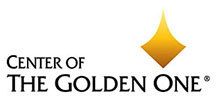 Center of The Golden One2020 Pledge FormDonations to Center of The Golden One are tax deductible Laurey Pennie	8/8/20Print Name Type Name	Today’s Datelaureye@miracle.org	(720) 879-8211Email	PhoneDONATION TODAY:   I am giving a donation today of:	$375	See Pledging Instructions Sheet for Donation Link.PLEDGING TODAY:   Today, I am pledging an additional amount to be paid by December 31, 2020 of: 	$     To be paid via:  Bank account     Credit card (Visa or MC)    Check  I am going to fulfill this pledge in the following way: (payment amounts/dates)     GOLDEN GIVER PROGRAM: The Golden Giver Program is the backbone of our funding, which allows a consistent amount of income from monthly donations. The minimum donation request is $10/mo.	I am becoming a new Golden Giver at $     per month starting      /      (mo/day [1st or 15th]).  Bank account    Credit card (Visa or MC)   	 	I am increasing my current Golden Giver pledge by $25 per month starting August (mo).	(only put the amount that you are increasing your current pledge by)Total Additional Golden Giver donations being given in 2020: (#mos x amt)		$125.00TOTAL AMOUNT BEING GIVEN IN 2020: (add 3 sections)	$500.00PLEDGE OR GOLDEN GIVER PAYMENT METHOD (Please fill out all information below even if you think we have it on file)Bank Acct #:        Routing Number:      Credit Card #: 4868-9513-3382-7274 Expiration Date: 09/20 Security Code: 161Name on Card or Account:  Laurey E. PennieAddress on Account: P.O. Box 11279, Denver, CO 80211Authorizing Signature Laurey E. Pennie   Date 8/8/2020 By typing my name, I acknowledge that I agree my printed typed name shall have the same legal effect as if I signed this agreement in person in fully acceptance of and agreement to all the terms and conditions it contains.